附件:第八届桥梁建、管、养技术研讨会回执表1.按报名先后顺序安排住宿，请尽快返回回执。                                     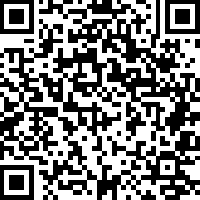 2.因税务发票的要求，请把各项信息填齐，以免耽误您开具合格发票。                      3.回执邮箱:71055496@qq.com   联系人：王清龙18612980064             （扫描右方二维码报名）           单 位 名 称（请与发票抬头一致）开专票必填单 位 名 称（请与发票抬头一致）开户行及账号单位地址及电话单位税号（必填）传真单位地址邮编代表姓名性别部门及职务办公电话手机电子邮箱少数民族(是/否)住宿要求：单人间（ ）间          双人间（ ）间         □不住宿住宿要求：单人间（ ）间          双人间（ ）间         □不住宿住宿要求：单人间（ ）间          双人间（ ）间         □不住宿住宿要求：单人间（ ）间          双人间（ ）间         □不住宿住宿要求：单人间（ ）间          双人间（ ）间         □不住宿住宿要求：单人间（ ）间          双人间（ ）间         □不住宿交费方式1．请携带现金/公务卡/信用卡/扫码支付于会议报到当日交纳会议注册费2200元。2．如需汇款转账交纳会议费的代表，请提前通过银行转账方式汇款，并将转帐后的汇款凭证复印件传送至会务组。3．汇款账户信息如下：开户银行：工行北太平庄支行　　　　　 开户户名：中路高科交通检测检验认证有限公司　　　　　 开户账号：0200 0100 0920 0583 9811．请携带现金/公务卡/信用卡/扫码支付于会议报到当日交纳会议注册费2200元。2．如需汇款转账交纳会议费的代表，请提前通过银行转账方式汇款，并将转帐后的汇款凭证复印件传送至会务组。3．汇款账户信息如下：开户银行：工行北太平庄支行　　　　　 开户户名：中路高科交通检测检验认证有限公司　　　　　 开户账号：0200 0100 0920 0583 9811．请携带现金/公务卡/信用卡/扫码支付于会议报到当日交纳会议注册费2200元。2．如需汇款转账交纳会议费的代表，请提前通过银行转账方式汇款，并将转帐后的汇款凭证复印件传送至会务组。3．汇款账户信息如下：开户银行：工行北太平庄支行　　　　　 开户户名：中路高科交通检测检验认证有限公司　　　　　 开户账号：0200 0100 0920 0583 9811．请携带现金/公务卡/信用卡/扫码支付于会议报到当日交纳会议注册费2200元。2．如需汇款转账交纳会议费的代表，请提前通过银行转账方式汇款，并将转帐后的汇款凭证复印件传送至会务组。3．汇款账户信息如下：开户银行：工行北太平庄支行　　　　　 开户户名：中路高科交通检测检验认证有限公司　　　　　 开户账号：0200 0100 0920 0583 9811．请携带现金/公务卡/信用卡/扫码支付于会议报到当日交纳会议注册费2200元。2．如需汇款转账交纳会议费的代表，请提前通过银行转账方式汇款，并将转帐后的汇款凭证复印件传送至会务组。3．汇款账户信息如下：开户银行：工行北太平庄支行　　　　　 开户户名：中路高科交通检测检验认证有限公司　　　　　 开户账号：0200 0100 0920 0583 9811．请携带现金/公务卡/信用卡/扫码支付于会议报到当日交纳会议注册费2200元。2．如需汇款转账交纳会议费的代表，请提前通过银行转账方式汇款，并将转帐后的汇款凭证复印件传送至会务组。3．汇款账户信息如下：开户银行：工行北太平庄支行　　　　　 开户户名：中路高科交通检测检验认证有限公司　　　　　 开户账号：0200 0100 0920 0583 981